Event with APFCB Auspices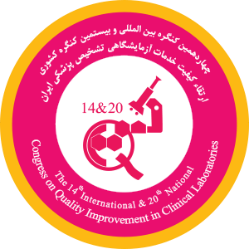 The 14th International & 20th National Congress on Quality Improvement in Clinical LaboratoriesOrganizer: Iranian Association of Clinical Laboratory DoctorsDate : 16-19 May 2023Venue:  Milad Tower International Conference center, Tehran, Iran For more information please refer to link: http://www.iqctehran.irEvent with APFCB Auspices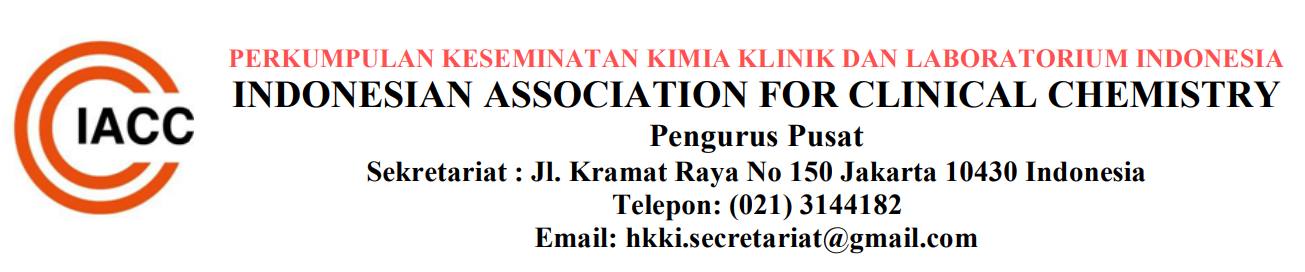 IFCC Visiting Lecture 2023 : Prof. Khosrow Adeli (IFCC President)Organizer: The Indonesian Association for Clinical Chemistry (IACC)Date : 23rd-25th March 2023Venue: Prodia Tower, Jakarta, IndonesiaCongress website: www.hkki.org